Supplementary materialLncRNA PCIR is an Oncogenic Driver via Strength the Binding of TAB3 and PABPC4 in Triple Negative Breast CancerWenhui Guo1,2,3,*, Jingyi Li4,*, Haobo Huang5,*, Fangmeng Fu1,2,3*, Yuxiang Lin1,2,3, Chuan Wang1,2,3,#.1Department of Breast Surgery, Fujian Medical University Union Hospital, Fuzhou, Fujian Province, 350001, China;2Department of General Surgery, Fujian Medical University Union Hospital, Fuzhou, Fujian Province, 350001, China;3Breast Cancer Institute, Fujian Medical University, Fuzhou, Fujian Province, 350001, China;4College of Integrated Traditional Chinese and Western Medicine, Fujian University of Traditional Chinese Medicine, Fuzhou, Fujian Province, 350122, China;5Department of blood transfusion, Fujian Medical University Union Hospital, Fuzhou, Fujian Province, 350001, China.*These authors contribute equally to this work #Co-corresponding author. Chuan Wang, Email: chuanwangfmu@163.comAddress: No.29, Xinquan Road, Gulou District, Fuzhou City, Fujian Province, China Tel: (86)-591-83357896; Fax: (86)-591-87113828Supplementary Figures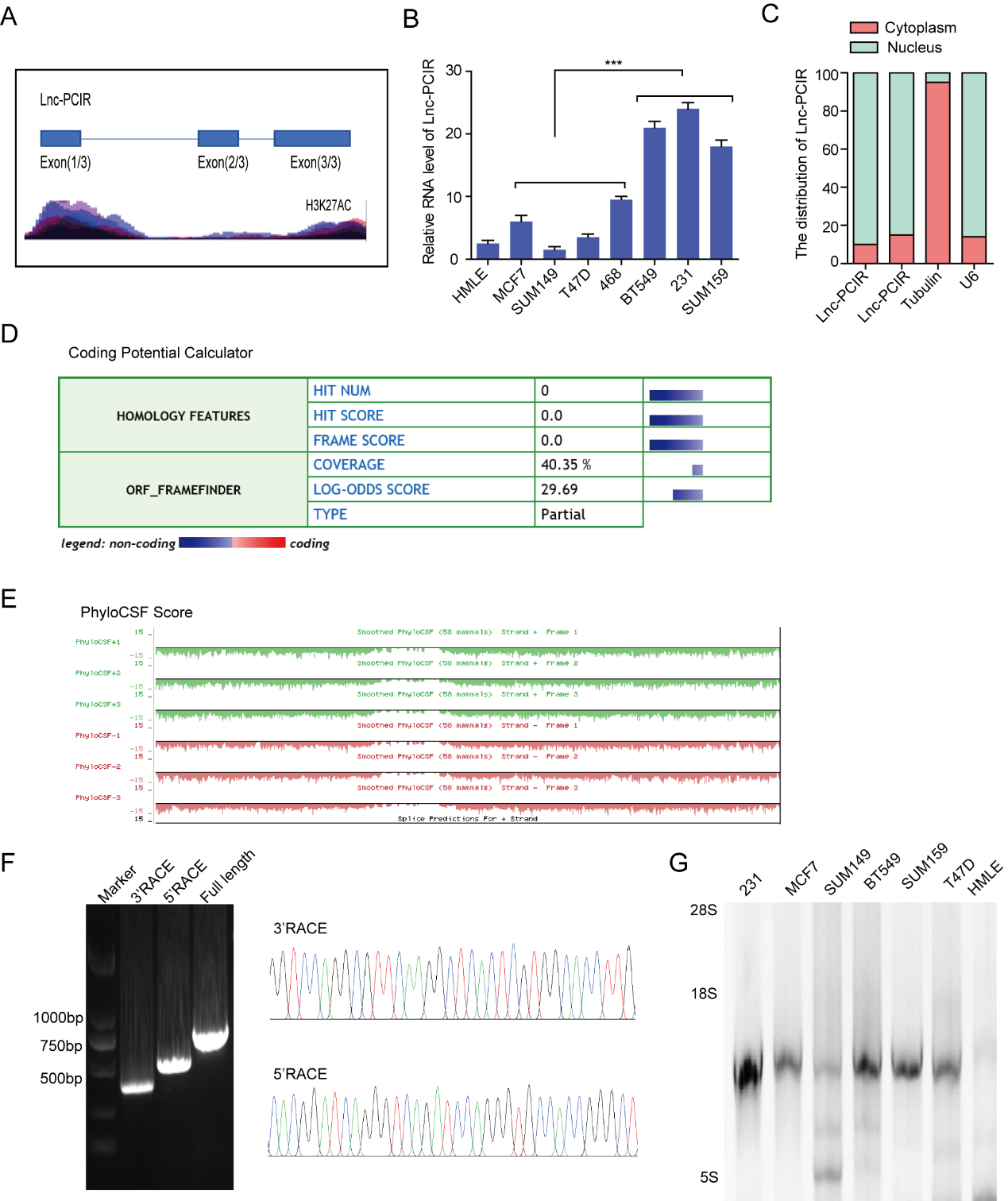 Fig S1: Basic characteristics of Lnc-PCIR in TNBC cells A: Schematic representation of exons and transcripts of Lnc-PCIR in UCSC Genome browser (GRCh37/hg38). B: The background RNA level of Lnc-PCIR in several TNBC cell lines. C: The distribution of Lnc-PCIR RNA in 231 and BT549 cells. D, E: Predicted the protein-coding potential of Lnc-PCIR by Coding Potential Calculator (D) and PhyloCSF software (E). F: Representative image of PCR products from the 3’ and 5’ RACE and full-length of Lnc-PCIR in 231 cells. G: Northern-blot verified the full-length of Lnc-PCIR in seven TNBC cell lines.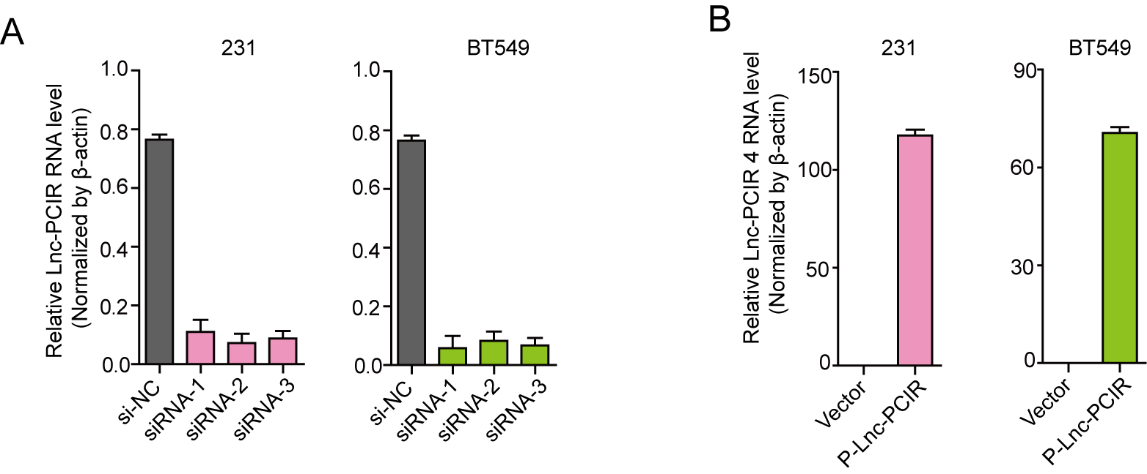 Fig S2: The efficiency of siRNAs and stable overexpressed Lnc-PCIRA: The efficiencies of three independent siRNAs for Lnc-PCIR in 231 and BT549 cells. B: The overexpression of Lnc-PCIR by lentivirus in 231 and BT549 cells.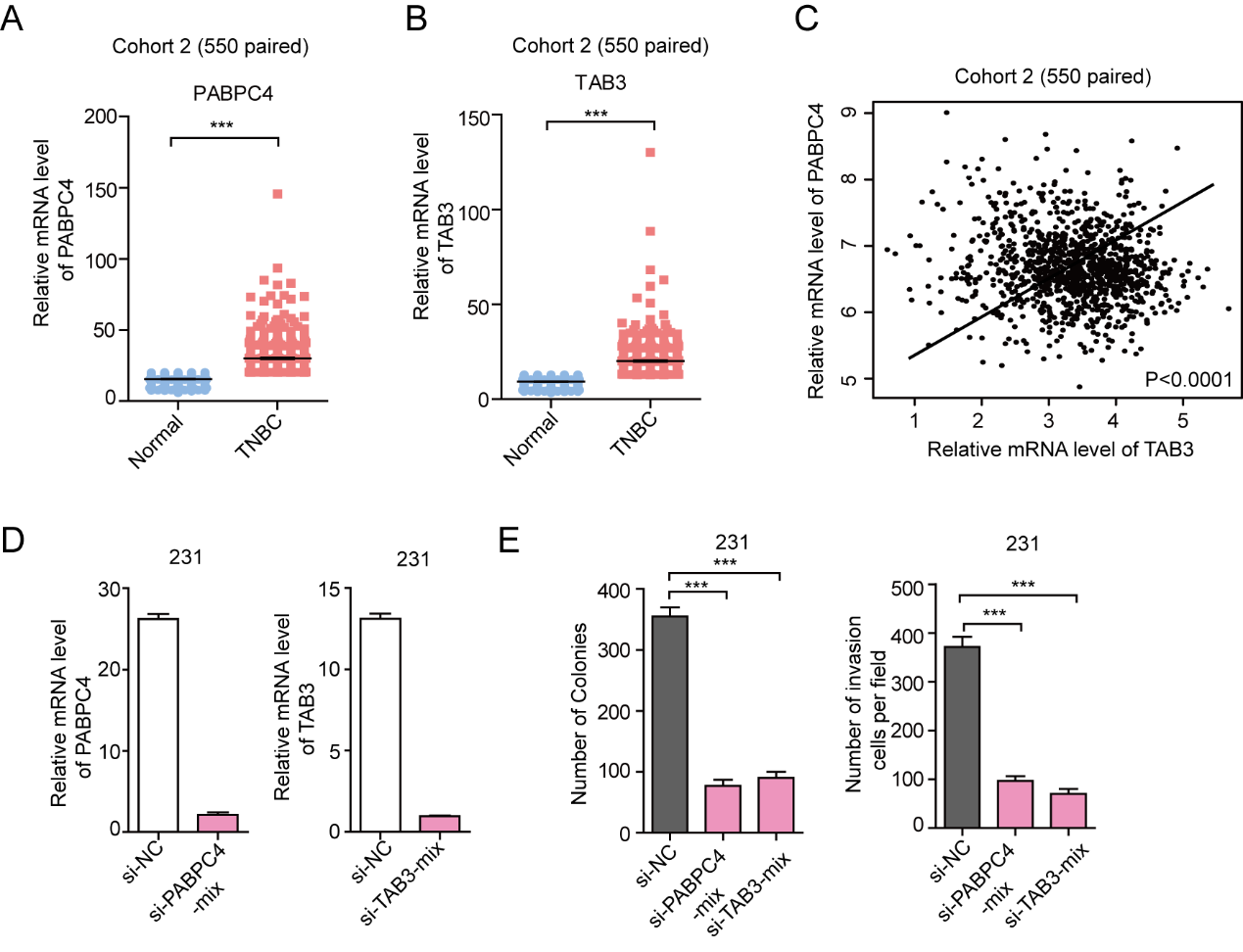 Fig S3: Both PABPC4 and TAB3 as the oncogenes in TNBC cells.A, B: The RNA levels of PABPC4 and TAB3 were analysed in 550 paired TCGA TNBC and adjacent non-tumour samples. C: PABPC4 had a positive relation with TAB3 in in 550 paired TCGA TNBC. D: The efficiencies of knockdown of PABPC4 and TAB3 mix with two independent siRNAs in 231 cells. E: Colony formation assays and Transwell invasion assays performed when knockdown of PABPC4 or TAB3.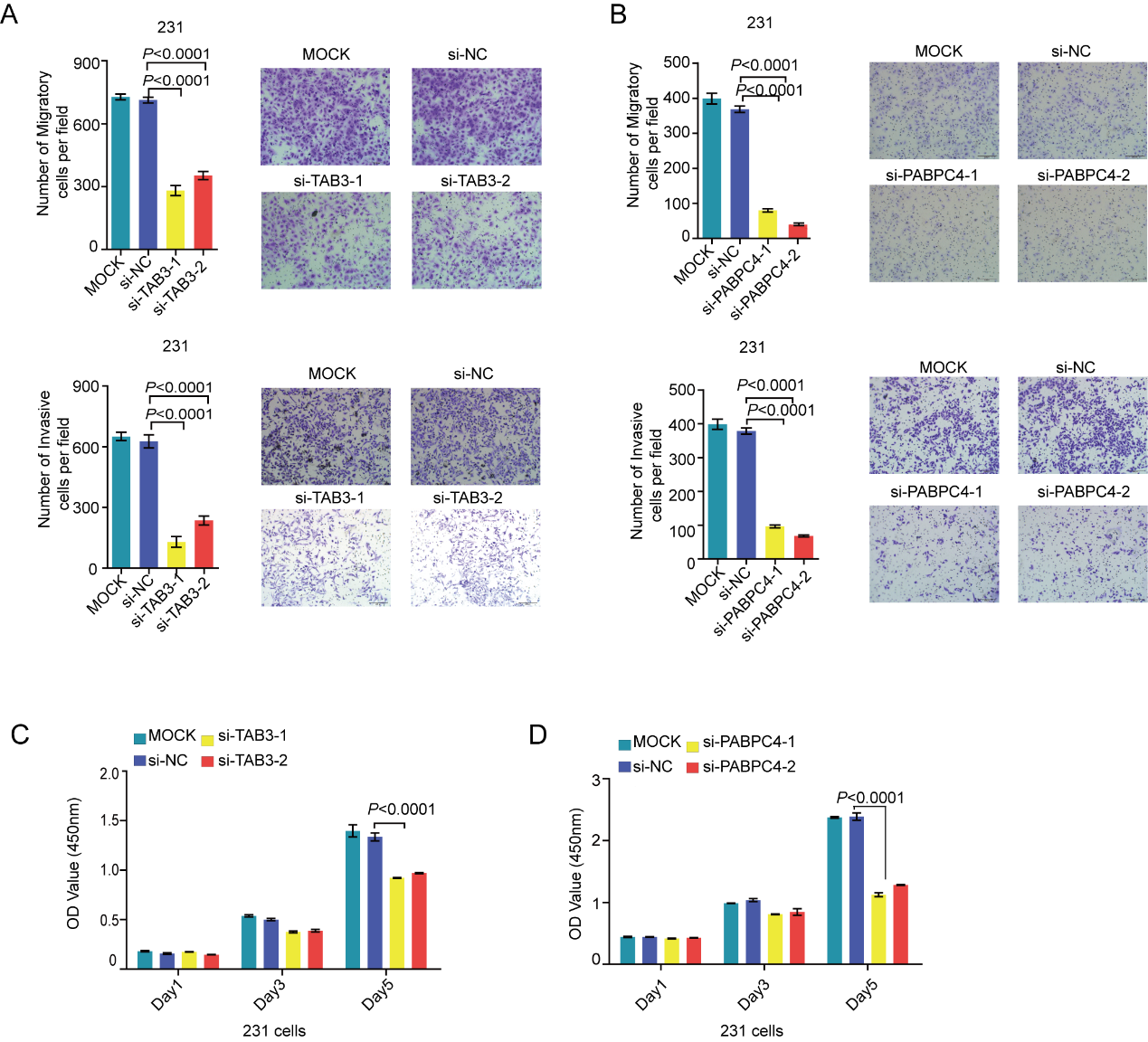 Fig S4: Knockdown of Lnc-PCIR decreases 231 cells proliferation, invasion and metastasis in vitro.A. Transwell migration and invasion assays in the 231 cells with TAB3 knockdown; B: Transwell migration and invasion assays in the 231 cells with PABPC4 knockdown; C, D. CCK-8 assays in the 231 cells with knockdown of TAB3 (C) and PABPC4 (D).Supplementary TablesSupplementary Table 1. Relationships between Lnc-PCIR expression and clinicopathologic factors of the patients with TNBCAbbreviations: LVI: lymphovascular invasion. Fisher exact test was used. Supplementary Table 2. Primer, probe and siRNAs sequence used in this studySupplementary Table 3. Antibodies for western-blot, RIP and IPSupplementary Table 4. Mass Spectrometry protein identification results for biotinylated Lnc-PCIR RNA pull-down assayCharacteristicsLowHighp-valueAge<40680.83≥404056Tumor gradeⅠ&Ⅱ20250.56Ⅲ3540pTpT115180.42pT23530pT375pNpN013150.57pN11719pN21820pN347LV1Negative10150.49Positive3550PrimerSequenceLnc-PCIR-FGCTGGTAAGAGCGTAGGTGAALnc-PCIR-RGCTTCTTACTGCGGCTTCATPABPC4-RGCTCCCTGGGCTATGCCTACGT PABPC5-FTCCCGCTCTTTGCGAGACTTGA TAB3-FTCACCCATCAGTAATCAACCAT TAB3-RACTTCAGACTTCAACCGCTCTA U6-FCTCGCTTCGGCAGCACATATU6-RTATGGAACGCTTCACGAATTTGGAPDH-FAACGGGAAGCTTGTCATCAAGAPDH-RTGGACTCCACGACGTACTCAACTB-FGTTGTCGACGACGAGCGACTB-RGCACAGAGCCTCGCCTTTAB3-pcDNA-FCGGGATCC ATGGCGCAAAGCAGCCCACAGCTTGTAB3-pcDNA-RCGGAATTC TCAGGTGTACCGTGGCATCTCGCACPABPC4-pcDNA-FGGGGTACCCC ATGAACGCTGCGGCCAGCAGCTACCPABPC4-pcDNA-RCCAAGCTTGG CTAAGAGGTAGCAGCAGCAACAGCG Lnc-PCIR-Northern-FGGAAAAGATCACTAAAAAGCTTCTCLnc-PCIR-Northern-RCCACCAGGTTTGCGTAATGGGCTGALnc-PCIR-3'RACECTCAGCCTGCTCCCAACCAGGTGTCTC Lnc-PCIR-5'RACEGAGACACCTGGTTGGGAGCAGGCTGAGMYC-FAGCTGCTTAGACGCTGGATTTMYC-RCGAGGTCATAGTTCCTGTTGGTLOC645249-FCCTGCGCATGCGTGATACTTGCACCLOC645249-RCGAGTTGTATGTTGTCTGCGTTGTTSNHG3-FGATTCTCTAACTGCGCATGCTTCTG SNHG3-RAGGAGAAGAAGCGACCA LINC00160-FGAATGAGGAAGCTCTCTGTG LINC00160-RAACCCTGGAAATCTTGTG BCL-XL-FGAATCTCTTTCTCTCCCTTCAGBCL-XL-RAAACTCGTCGCCTGCCTCCCTCSurvivin-F5'  CAAGGACCACCGCATCT  3'Survivin-R5'  CACCAAGGCACCAGCAT  3'VCAM1-FGAGCGGGAAGGTGAGGAVCAM1-RGAAGGGCTGACCAAGACGCox2-FTCCCATCCCTACGCATCCCox2-RCGGTCGTGTAGCGGTGAA Cyclin D1-FGAACAGAAGTGCGAGGAGGAG Cyclin D1-RAGGCGGTAGTAGGACAGGAAGIL-8-FTGGCAGCCTTCCTGATTIL-8-RACTTCTCCACAACCCTCTCD44-FCAGACAGAATCCCTGCTACCD44-RTCTCCGTTGAGTCCACTTMMP9-FTCCCTGGAGACCTGAGAACCMMP9-RCGGCAAGTCTTCCGAGTAGTTTLnc-PCIR-full length-FTAATACGACTCACTATAGGGAGA CCTGCGCATGCGTGATACTTGCACCLnc-PCIR-full length-RTTTTCCAAGGATTTATTTAATGGGGLnc-PCIR-#1-FTAATACGACTCACTATAGGGAGA CCTGCGCATGCGTGATACTTGCACCLnc-PCIR-#1-RTGCGCTCGTAAGCTGCGCCCGGCGC Lnc-PCIR-#2-FTAATACGACTCACTATAGGGAGA TCTCCGAGTATGAAAGTGCGAGGAG Lnc-PCIR-#2-RTTCTGGAGACACCTGGTTGGGAGCALnc-PCIR-#3-FCCTGGAAATCTGGATTGAGC CCTAGACCCCCGCTCGGGCCACGCGLnc-PCIR-#3-RTTTTCCAAGGATTTATTTAATGGGGsi-Lnc-PCIR-1CCTTGGGAATCCGAGGAATsi-Lnc-PCIR-2GCTCAGCCCATTACGCAAAsi-Lnc-PCIR-3GGTCTTGCCTTGAACACATProtein NameCompanyCatalog NumberDilutions in WBDilutions in RIP/IPTAB3Cell Signaling Technology#142411:10005μgPABPC4AbgentA-AP17240c1:10005μgUbiquitin AntibodyProteintech10201-2-AP1:1000N/AIKBαCell Signaling Technology#48141:1000N/Ap-IKBαCell Signaling Technology#82191:5000N/AP65Cell Signaling Technology#82421:5000N/Ap-p65Cell Signaling Technology#30331: 5000N/AGAPDHProteintech60004-1-IG1:20005μgLnc-PCIR-SenseLnc-PCIR-SenseLnc-PCIR-SenseLnc-PCIR-SenseLnc-PCIR-SenseLnc-PCIR-SenseLnc-PCIR-AntisenseLnc-PCIR-AntisenseLnc-PCIR-AntisenseLnc-PCIR-AntisenseLnc-PCIR-AntisenseLnc-PCIR-AntisenseProtein NameUnique PeptidesUnique PeptidesUnique PeptidesPeptidesPeptidesPeptidesUnique PeptidesUnique PeptidesUnique PeptidesPeptidesPeptidesPeptides#1#2#3#1#2#3#1#2#3#1#2#3TGF-beta activated kinase 1 binding protein 3151515151515NANANANANANATGF-beta activated kinase 1 binding protein 2101010141414NANANANANANAIKB Kinase-Associated protein 1101010141414NANANANANANATNF Receptor-Associated Factor 6101010111111NANANANANANAInterferon alpha 1999101010NANANANANANAEukaryotic translation initiation factor 5B666101010NANANANANANAPoly(A)-Binding Protein, Cytoplasmic4666101010NANANANANANARecQ Protein-Like 1555101010NANANANANANAToll Like Receptor 4555101010NANANANANANA